Betreft: Schriftelijke vragen ex art. 37 rvo betreffende het verdwijnen delen spoedeisende hulp bij alle Groninger ziekenhuizen behalve het UMCG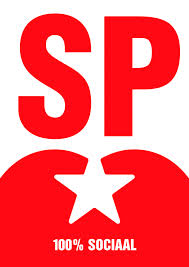 Geacht college,Gisteren zijn plannen van de zorgverzekeraars uitgelekt om grote delen van de spoedeisende hulp van alle Groningse ziekenhuizen, behalve het UMCG, te sluiten. Onder andere de neurologische, cardiologische, vaatchirurgische zorg en hoogwaardige intensive care-zorg  verdwijnen in de plannen. Acht noordelijke ziekenhuizen noemen de plannen prutswerk. Ook de SP is geschokt door de plannen van de zorgverzekeraars  en maakt zich ernstige zorgen over de plannen en de veiligheid van onze inwoners als spoedeisende zorg straks voor velen veel verder weg is. De SP wil u hierover enkele vragen stellen:Wat vindt u van de plannen? Wat vindt u ervan dat de plannen niet openbaar worden gemaakt? Is het college door de zorgverzekeraars of anderen op de hoogte gesteld van deze plannen?  Bent u met de SP van mening dat goede spoedeisende ziekenhuiszorg van groot maatschappelijk belang is en de toekomst hiervan dus openbaar besproken moet worden? Welke stappen kunt u ondernemen om de plannen openbaar te krijgen?Bent u met de SP van mening dat goede spoedeisende zorg voor iedereen dichtbij moet zijn? Maakt u zich met de SP zorgen over de veiligheid van Pekelders wanneer de spoedeisende zorg deels verdwijnt in alle Groningse ziekenhuizen behalve het UMCG? Kunt u vanuit uw rol in de veiligheidsregio aangeven welke consequenties deze plannen hebben?Kent u het rapport van acht noordelijke ziekenhuizen? Deelt u de conclusie uit het rapport dat sluiting van belangrijke delen van de spoedeisende zorg de kwaliteit niet ten goede komt? Ongeveer de helft van de ziekenhuisopnames betreft patiënten die zijn binnengekomen via de spoedeisende zorg. Deelt het college de angst van de SP dat het sluiten van onderdelen van de spoedeisende hulp ook de toekomst van het ziekenhuis in gevaar brengt?Welke acties gaat het college ondernemen om te zorgen dat de volledige spoedeisende zorg in alle Groninger ziekenhuizen behouden blijft? Wil het college met ziekenhuisdirecties en personeel en andere colleges samen optrekken tegen deze plannen en zo nodig het voortouw hierin nemen?Namens de SP fractie,Pim Siegers